MINISTERO DELL’ISTRUZIONE E DEL MERITO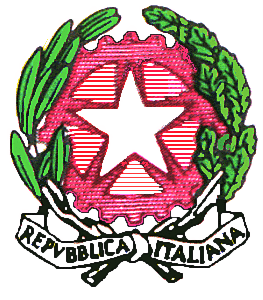 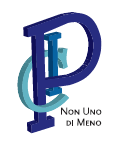 UFFICIO SCOLASTICO REGIONALE PER IL LAZIOISTITUTO COMPRENSIVO “Luigi Pirandello”Cod. Min. RMIC875009 – C.F. 97197350586Via Appennini, 53 -  069053196400013 Fonte Nuova (RM)www.istitutopirandello.edu.it   RMIC875009@istruzione.it  PEC  RMIC875009@pec.istruzione.itProgrammazione del Consiglio di Classe della __________A.S. 20___/20___SITUAZIONE DI PARTENZA DELLA CLASSE (Composizione, Rapporti interpersonali, Interesse, Motivazione, Partecipazione, Impegno, Organizzazione del lavoro, ecc.)LIVELLI DI COMPETENZEINTERVENTI PREVISTI (nell’ambito socioaffettivo e/o cognitivo: recupero, consolidamento, potenziamento) _________________________________________________________________________________________________________________________________________________________________________________________________________________________________________________________________________________________________________________________________________________________________________________________________________________________________________________________________________________________________________________________________________________________________________________________________________________________________________________________________________________________________________________________________________________________________________________________________________________________________________________________ATTIVITA’ INTEGRATIVE (viaggi e visite d’istruzione, uscite didattiche, collaborazione con esperti, enti o associazioni)______________________________________________________________________________________________________________________________________________________________________________________________________________________________________________________________________________________________________________________________________________________________________________________________________________________________________________________________________________________________________________________________________________________________________________________________________________________________________________________________________________________________________________________________________________________________________________PROGETTI (per classi parallele, in continuità verticale, in compresenza, percorsi pluridisciplinari, ecc.)______________________________________________________________________________________________________________________________________________________________________________________________________________________________________________________________________________________________________________________________________________________________________________________________________________________________________________________________________________________________________________________________________________________________________________________________________________________________________________________________________________________________________________________________________________________________________________FINALITA’ EDUCATIVE Si fa riferimento al Piano Triennale dell’Offerta Formativa.COMPETENZE DISCIPLINARI – ABILITA’ - CONOSCENZE - ATTIVITA’ - METODOLOGIA – MODALITA’ DI VERIFICASi fa riferimento alle Programmazioni disciplinariALUNNI CON DISABILITA’ – DSA - BESIl Consiglio di classe procederà ad elaborare il Piano Educativo Individualizzato per gli alunni con disabilità certificata.Per gli alunni con DSA certificati e con BES si provvederà all’elaborazione di Piani Didattici Personalizzati, in cui verranno definite le strategie di intervento più idonee e i criteri di valutazione degli apprendimenti.RAPPORTI CON LE FAMIGLIEOltre ai momenti previsti per le riunioni degli Organi Collegiali, si attueranno le seguenti modalità per gli incontri con i genitori: n. 2 riunioni per l’illustrazione del documento di valutazione (febbraio/giugno)n. 2 riunioni (dicembre/aprile) per comunicazioni sulla valutazione intermedia degli apprendimenti Eventuali incontri individuali previo accordo col personale docente interessato Incontri individuali con i docenti durante l’orario di ricevimentoIL COORDINATORE______________________Individuate sulla base di: prove di ingresso                    questionari                        griglie di osservazione informazioni fornite dai documenti scolastici precedenti osservazioni sistematiche iniziali                          ____________________________Individuate sulla base di: prove di ingresso                    questionari                        griglie di osservazione informazioni fornite dai documenti scolastici precedenti osservazioni sistematiche iniziali                          ____________________________LIVELLO A                                          (Inserire nominativi alunni)Percentuale %LIVELLO BPercentuale %LIVELLO CPercentuale %LIVELLO DPercentuale %